Western Australia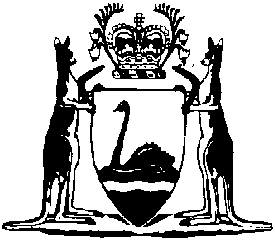 Perth Parking Management Amendment Act 2024Western AustraliaPerth Parking Management Amendment Act 2024Contents1.	Short title	12.	Commencement	13.	Act amended	14.	Section 145 amended	1Western AustraliaPerth Parking Management Amendment Act 2024No. 3 of 2024An Act to amend the Perth Parking Management Act 2024.[Assented to 7 March 2024]The Parliament of Western Australia enacts as follows:1.	Short title		This is the Perth Parking Management Amendment Act 2024.2.	Commencement		This Act comes into operation as follows —	(a)	sections 1 and 2 — on the day on which this Act receives the Royal Assent;	(b)	the rest of the Act — on the day on which the Perth Parking Management Act 2024 section 3 comes into operation.3.	Act amended		This Act amends the Perth Parking Management Act 2024.4.	Section 145 amended	(1)	In section 145 delete “The powers” and insert:	(1)	The powers	(2)	At the end of section 145 insert:	(2)	To the extent that a fee under this Act (including a fee determined under regulations made under this Act) is a tax, the fee is imposed.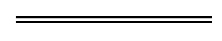 